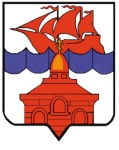 РОССИЙСКАЯ ФЕДЕРАЦИЯКРАСНОЯРСКИЙ КРАЙТАЙМЫРСКИЙ ДОЛГАНО-НЕНЕЦКИЙ МУНИЦИПАЛЬНЫЙ РАЙОНАДМИНИСТРАЦИЯ СЕЛЬСКОГО ПОСЕЛЕНИЯ ХАТАНГАПОСТАНОВЛЕНИЕ14.09.2023 г.                                                                                            № 144 – П Об отмене постановления Администрации сельского поселения Хатанга от 05.09.2023 № 140-П «Об изъятии земельного участка и жилого помещения для муниципальных нужд в связи с признанием жилого дома аварийным и подлежащим сносу»В соответствии с Жилищным кодексом Российской Федерации, Земельным кодексом Российской Федерации, Гражданским  кодексом Российской Федерации, Федеральными законами от 06.10.2003 № 131-ФЗ «Об общих  принципах организации местного  самоуправления в Российской Федерации», от 21.07.2007 № 185-ФЗ «О Фонде содействия реформированию жилищно-коммунального хозяйства», постановлением Правительства Красноярского края от 29.03.2019 № 144-п «Об утверждении региональной адресной программы «Переселение граждан из аварийного жилищного фонда в Красноярском крае», постановлением Администрации сельского поселения Хатанга от 07.03.2014 № 040-П «О признании жилых помещений аварийными и непригодными для дальнейшего проживания, подлежащими сносу», на основании заявлений Ереминой Эльвиры Валентиновны, Еремина Артема Сергеевича, Ереминой Ольги Сергеевны, Еремина Ивана Сергеевича от 12.09.2023, руководствуясь Уставом сельского поселения Хатанга, ПОСТАНОВЛЯЮ:Отменить постановление Администрации сельского поселения Хатанга от 05.09.2023 № 140-П «Об изъятии земельного участка и жилого помещения для муниципальных нужд в связи с признанием жилого дома аварийным и подлежащим сносу» (далее – постановление).Опубликовать настоящее постановление в Информационном бюллетене Хатангского сельского Совета депутатов и Администрации сельского поселения Хатанга и на официальном сайте органов местного самоуправления сельского поселения Хатанга www.hatanga24.ruКонтроль за исполнением настоящего постановления возложить на заместителя Главы сельского поселения Хатанга Вешнякова А.В.Постановление вступает в силу в день, следующий за днем его официального  опубликования.Глава сельского поселения Хатанга                                                 А.С. Доронин